Зарегистрировано в Минюсте России 20 августа 2013 г. N 29661МИНИСТЕРСТВО ОБРАЗОВАНИЯ И НАУКИ РОССИЙСКОЙ ФЕДЕРАЦИИПРИКАЗот 2 августа 2013 г. N 932ОБ УТВЕРЖДЕНИИФЕДЕРАЛЬНОГО ГОСУДАРСТВЕННОГО ОБРАЗОВАТЕЛЬНОГО СТАНДАРТАСРЕДНЕГО ПРОФЕССИОНАЛЬНОГО ОБРАЗОВАНИЯ ПО ПРОФЕССИИ240101.01 АППАРАТЧИК-ОПЕРАТОР НЕФТЕХИМИЧЕСКОГО ПРОИЗВОДСТВАВ соответствии с пунктом 5.2.41 Положения о Министерстве образования и науки Российской Федерации, утвержденного постановлением Правительства Российской Федерации от 3 июня 2013 г. N 466 (Собрание законодательства Российской Федерации, 2013, N 23, ст. 2923), приказываю:1. Утвердить прилагаемый федеральный государственный образовательный стандарт среднего профессионального образования по профессии 240101.01 Аппаратчик-оператор нефтехимического производства.2. Признать утратившим силу приказ Министерства образования и науки Российской Федерации от 8 октября 2009 г. N 387 "Об утверждении и введении в действие федерального государственного образовательного стандарта начального профессионального образования по профессии 240101.01 Аппаратчик-оператор нефтехимического производства" (зарегистрирован Министерством юстиции Российской Федерации 8 декабря 2009 г., регистрационный N 15417).3. Настоящий приказ вступает в силу с 1 сентября 2013 года.МинистрД.В.ЛИВАНОВПриложениеУтвержденприказом Министерства образованияи науки Российской Федерацииот 2 августа 2013 г. N 932ФЕДЕРАЛЬНЫЙ ГОСУДАРСТВЕННЫЙ ОБРАЗОВАТЕЛЬНЫЙ СТАНДАРТСРЕДНЕГО ПРОФЕССИОНАЛЬНОГО ОБРАЗОВАНИЯ ПО ПРОФЕССИИ240101.01 АППАРАТЧИК-ОПЕРАТОР НЕФТЕХИМИЧЕСКОГО ПРОИЗВОДСТВАI. ОБЛАСТЬ ПРИМЕНЕНИЯ1.1. Настоящий федеральный государственный образовательный стандарт среднего профессионального образования представляет собой совокупность обязательных требований к среднему профессиональному образованию по профессии 240101.01 Аппаратчик-оператор нефтехимического производства для профессиональной образовательной организации и образовательной организации высшего образования, которые имеют право на реализацию имеющих государственную аккредитацию программ подготовки квалифицированных рабочих, служащих по данной профессии, на территории Российской Федерации (далее - образовательная организация).1.2. Право на реализацию программы подготовки квалифицированных рабочих, служащих по профессии 240101.01 Аппаратчик-оператор нефтехимического производства имеет образовательная организация при наличии соответствующей лицензии на осуществление образовательной деятельности.Возможна сетевая форма реализации программы подготовки квалифицированных рабочих, служащих с использованием ресурсов нескольких образовательных организаций. В реализации программы подготовки квалифицированных рабочих, служащих с использованием сетевой формы наряду с образовательными организациями также могут участвовать медицинские организации, организации культуры, физкультурно-спортивные и иные организации, обладающие ресурсами, необходимыми для осуществления обучения, проведения учебной и производственной практики и осуществления иных видов учебной деятельности, предусмотренных программой подготовки квалифицированных рабочих, служащих <1>.--------------------------------<1> Часть 1 статьи 15 Федерального закона от 29 декабря 2012 г. N 273-ФЗ "Об образовании в Российской Федерации" (Собрание законодательства Российской Федерации, 2012, N 53, ст. 7598; 2013, N 19, ст. 2326).1.3. Образовательная деятельность при освоении образовательной программы или отдельных ее компонентов организуется в форме практической подготовки.(п. 1.3 введен Приказом Минпросвещения России от 13.07.2021 N 450)1.4. Воспитание обучающихся при освоении ими образовательной программы осуществляется на основе включаемых в образовательную программу рабочей программы воспитания и календарного плана воспитательной работы, разрабатываемых и утверждаемых с учетом включенных в примерную основную образовательную программу примерной рабочей программы воспитания и примерного календарного плана воспитательной работы.(п. 1.4 введен Приказом Минпросвещения России от 13.07.2021 N 450)II. ИСПОЛЬЗУЕМЫЕ СОКРАЩЕНИЯВ настоящем стандарте используются следующие сокращения:СПО - среднее профессиональное образование;ФГОС СПО - федеральный государственный образовательный стандарт среднего профессионального образования;ППКРС - программа подготовки квалифицированных рабочих, служащих по профессии;ОК - общая компетенция;ПК - профессиональная компетенция;ПМ - профессиональный модуль;МДК - междисциплинарный курс.III. ХАРАКТЕРИСТИКА ПОДГОТОВКИ ПО ПРОФЕССИИ3.1. Сроки получения СПО по профессии 240101.01 Аппаратчик-оператор нефтехимического производства в очной форме обучения и соответствующие квалификации приводятся в Таблице 1.Таблица 1--------------------------------<1> ФГОС СПО в части требований к результатам освоения ППКРС ориентирован на присвоение выпускнику квалификации выше средней квалификации для данной профессии.<2> Независимо от применяемых образовательных технологий.<3> Образовательные организации, осуществляющие подготовку квалифицированных рабочих, служащих на базе основного общего образования, реализуют федеральный государственный образовательный стандарт среднего общего образования в пределах ППКРС, в том числе с учетом получаемой профессии СПО.3.2. Рекомендуемый перечень возможных сочетаний профессий рабочих, должностей служащих по Общероссийскому классификатору профессий рабочих, должностей служащих и тарифных разрядов (ОК 016-94) при формировании ППКРС:аппаратчик балансовых установок - аппаратчик вакуум-приемников;аппаратчик выделения ацетофенона - аппаратчик выделения карбинола;аппаратчик выделения псевдобутилена - аппаратчик выделения серы;аппаратчик выделения фтористого бора - аппаратчик гидрохлорирования;аппаратчик деаэрации - аппаратчик приготовления мыльного клея;аппаратчик димеризации - аппаратчик гидрохлорирования;аппаратчик диспергирования щелочных металлов - аппаратчик диспропорционирования;аппаратчик перегревания - аппаратчик хемосорбции;аппаратчик приготовления мыльного клея - аппаратчик улавливания жиров;аппаратчик формования синтетического каучука - аппаратчик диспропорционирования.Сроки получения СПО по ППКРС независимо от применяемых образовательных технологий увеличиваются:а) для обучающихся по очно-заочной форме обучения:на базе среднего общего образования - не более чем на 1 год;на базе основного общего образования - не более чем на 1,5 года;б) для инвалидов и лиц с ограниченными возможностями здоровья - не более чем на 6 месяцев.IV. ХАРАКТЕРИСТИКА ПРОФЕССИОНАЛЬНОЙДЕЯТЕЛЬНОСТИ ВЫПУСКНИКОВ4.1. Область профессиональной деятельности выпускников: ведение технологических процессов нефтехимических производств.4.2. Объектами профессиональной деятельности выпускников являются:средства производства и средства труда (сырье, аппараты и сооружения, контрольно-измерительные приборы и другое);технологические процессы нефтехимических производств;производственно-техническая документация.4.3. Обучающийся по профессии 240101.01 Аппаратчик-оператор нефтехимического производства готовится к следующим видам деятельности:4.3.1. Ведение технологических процессов деаэрации, диспергирования щелочных металлов, диспропорционирования, улавливания жиров, приготовления мыльного клея, формования синтетического каучука.4.3.2. Ведение технологических процессов хемосорбции, перегревания, димеризации гидрохлорирования.4.3.3. Ведение технологических процессов подготовки сырья и выделения полупродуктов и продуктов нефтехимического производства.V. ТРЕБОВАНИЯ К РЕЗУЛЬТАТАМ ОСВОЕНИЯ ПРОГРАММЫ ПОДГОТОВКИКВАЛИФИЦИРОВАННЫХ РАБОЧИХ, СЛУЖАЩИХ5.1. Выпускник, освоивший ППКРС, должен обладать общими компетенциями, включающими в себя способность:ОК 1. Понимать сущность и социальную значимость будущей профессии, проявлять к ней устойчивый интерес.ОК 2. Организовывать собственную деятельность, исходя из цели и способов ее достижения, определенных руководителем.ОК 3. Анализировать рабочую ситуацию, осуществлять текущий и итоговый контроль, оценку и коррекцию собственной деятельности, нести ответственность за результаты своей работы.ОК 4. Осуществлять поиск информации, необходимой для эффективного выполнения профессиональных задач.ОК 5. Использовать информационно-коммуникационные технологии в профессиональной деятельности.ОК 6. Работать в команде, эффективно общаться с коллегами, руководством, клиентами.ОК 7. Исполнять воинскую обязанность <*>, в том числе с применением полученных профессиональных знаний (для юношей).--------------------------------<*> В соответствии с Федеральным законом от 28.03.1998 N 53-ФЗ "О воинской обязанности и военной службе".5.2. Выпускник, освоивший ППКРС, должен обладать профессиональными компетенциями, соответствующими видам деятельности:5.2.1. Ведение технологических процессов деаэрации, диспергирования щелочных металлов, диспропорционирования, улавливания жиров, приготовления мыльного клея, формования синтетического каучука.ПК 1.1. Осуществлять технологические операции деаэрации пастообразных композиций моющих средств под вакуумом.ПК 1.2. Осуществлять технологические операции диспергирования щелочных металлов в диспергаторах в соответствии с рабочей инструкцией.ПК 1.3. Осуществлять отдельные операции технологического процесса получения канифольного эмульгатора в соответствии с рабочей инструкцией.ПК 1.4. Осуществлять технологические операции улавливания и выделения парафина из сточных вод.ПК 1.5. Осуществлять технологические операции приготовления клея путем разбавления мыльного плава водой при заданной температуре.ПК 1.6. Осуществлять технологические операции формования синтетического каучука в виде ленты и промывки его на лентоотливочной машине в соответствии с рабочей инструкцией.5.2.2. Ведение технологических процессов хемосорбции, перегревания, димеризации, гидрохлорирования.ПК 2.1. Осуществлять технологические операции хемосорбции дивинила в соответствии с рабочей инструкцией.ПК 2.2. Осуществлять технологические операции перегревания паровоздушной смеси углеводородов или водяного пара в соответствии с рабочей инструкцией.ПК 2.3. Осуществлять отдельные операции технологического процесса каталитической димеризации ацетилена в моновинилацетилен в соответствии с рабочей инструкцией.ПК 2.4. Осуществлять отдельные операции технологического процесса гидрохлорирования моновинилацетилена.5.2.3. Ведение технологических процессов подготовки сырья и выделения полупродуктов и продуктов нефтехимического производства.ПК 3.1. Контролировать работу контактных печей при помощи балансовых установок в соответствии с рабочей инструкцией.ПК 3.2. Осуществлять отдельные операции технологического процесса выделения ацетофенона путем дегидратации диметилфенилкарбинола или кристаллизацией фракций ацетофенона в соответствии с рабочей инструкцией.ПК 3.3. Осуществлять отдельные операции технологического процесса получения карбинола методом синтеза моновинилацетилена и ацетона в бензольной суспензии едкого калия в соответствии с рабочей инструкцией.ПК 3.4. Осуществлять технологические операции выделения псевдобутилена из газов после вакуум-мешалок в соответствии с рабочей инструкцией.ПК 3.5. Осуществлять технологические операции выделения серы путем сжигания сероводорода на бокситовом катализаторе в соответствии с рабочей инструкцией.ПК 3.6. Осуществлять отдельные операции технологического процесса выделения фтористого бора в соответствии с рабочей инструкцией.ПК 3.7. Осуществлять технологические операции охлаждения, отстаивания и передачи жирных кислот по фракциям, жирных спиртов и других жидких продуктов с помощью вакуума на последующие стадии процесса или на склады.VI. ТРЕБОВАНИЯ К СТРУКТУРЕ ПРОГРАММЫ ПОДГОТОВКИКВАЛИФИЦИРОВАННЫХ РАБОЧИХ, СЛУЖАЩИХ6.1. ППКРС предусматривает изучение следующих учебных циклов:общепрофессионального;профессиональногои разделов:физическая культура;учебная практика;производственная практика;промежуточная аттестация;государственная итоговая аттестация.6.2. Обязательная часть ППКРС должна составлять около 80 процентов от общего объема времени, отведенного на ее освоение. Вариативная часть (около 20 процентов) дает возможность расширения и (или) углубления подготовки, определяемой содержанием обязательной части, получения дополнительных компетенций, умений и знаний, необходимых для обеспечения конкурентоспособности выпускника в соответствии с запросами регионального рынка труда и возможностями продолжения образования. Дисциплины, междисциплинарные курсы и профессиональные модули вариативной части определяются образовательной организацией.Общепрофессиональный учебный цикл состоит из общепрофессиональных дисциплин, профессиональный учебный цикл состоит из профессиональных модулей в соответствии с видами деятельности, соответствующими присваиваемым квалификациям. В состав профессионального модуля входит один или несколько междисциплинарных курсов. При освоении обучающимися профессиональных модулей проводятся учебная и (или) производственная практика.Обязательная часть профессионального учебного цикла ППКРС должна предусматривать изучение дисциплины "Безопасность жизнедеятельности". Объем часов на дисциплину "Безопасность жизнедеятельности" составляет 2 часа в неделю в период теоретического обучения (обязательной части учебных циклов), но не более 68 часов, из них на освоение основ военной службы - 70 процентов от общего объема времени, отведенного на указанную дисциплину.6.3. Образовательной организацией при определении структуры ППКРС и трудоемкости ее освоения может применяться система зачетных единиц, при этом одна зачетная единица соответствует 36 академическим часам.Структура программы подготовки квалифицированныхрабочих, служащихТаблица 2Таблица 3(в ред. Приказа Минобрнауки России от 25.03.2015 N 272)Срок получения среднего профессионального образования по ППКРС в очной форме обучения составляет 43/65 недель, в том числе:VII. ТРЕБОВАНИЯ К УСЛОВИЯМ РЕАЛИЗАЦИИ ПРОГРАММЫ ПОДГОТОВКИКВАЛИФИЦИРОВАННЫХ РАБОЧИХ, СЛУЖАЩИХ7.1. Образовательная организация самостоятельно разрабатывает и утверждает ППКРС в соответствии с ФГОС СПО, определяя профессию или группу профессий рабочих (должностей служащих) по ОК 016-94 (исходя из рекомендуемого перечня их возможных сочетаний согласно пункту 3.2 ФГОС СПО), с учетом соответствующей примерной ППКРС.Перед началом разработки ППКРС образовательная организация должна определить ее специфику с учетом направленности на удовлетворение потребностей рынка труда и работодателей, конкретизировать конечные результаты обучения в виде компетенций, умений и знаний, приобретаемого практического опыта.Конкретные виды деятельности, к которым готовится обучающийся, должны соответствовать присваиваемым квалификациям, определять содержание образовательной программы, разрабатываемой образовательной организацией совместно с заинтересованными работодателями.При формировании ППКРС образовательная организация:имеет право использовать объем времени, отведенный на вариативную часть учебных циклов ППКРС, увеличивая при этом объем времени, отведенный на дисциплины и модули обязательной части, на практики, либо вводя новые дисциплины и модули в соответствии с потребностями работодателей и спецификой деятельности образовательной организации;(в ред. Приказа Минобрнауки России от 25.03.2015 N 272)обязана ежегодно обновлять ППКРС с учетом запросов работодателей, особенностей развития региона, науки, культуры, экономики, техники, технологий и социальной сферы в рамках, установленных настоящим ФГОС СПО;обязана в рабочих программах всех дисциплин и профессиональных модулей четко формулировать требования к результатам их освоения: компетенциям, приобретаемому практическому опыту, знаниям и умениям;обязана обеспечивать эффективную самостоятельную работу обучающихся в сочетании с совершенствованием управления ею со стороны преподавателей и мастеров производственного обучения;обязана обеспечивать обучающимся возможность участвовать в формировании индивидуальной образовательной программы;обязана формировать социокультурную среду, создавать условия, необходимые для всестороннего развития и социализации личности, сохранения здоровья обучающихся, способствовать развитию воспитательного компонента образовательного процесса, включая развитие самоуправления, участие обучающихся в работе общественных организаций, спортивных и творческих клубов;должна предусматривать при реализации компетентностного подхода использование в образовательном процессе активных форм проведения занятий с применением электронных образовательных ресурсов, деловых и ролевых игр, индивидуальных и групповых проектов, анализа производственных ситуаций, психологических и иных тренингов, групповых дискуссий в сочетании с внеаудиторной работой для формирования и развития общих и профессиональных компетенций обучающихся.7.2. При реализации ППКРС обучающиеся имеют академические права и обязанности в соответствии с Федеральным законом от 29 декабря 2012 г. N 273-ФЗ "Об образовании в Российской Федерации" <1>.--------------------------------<1> Собрание законодательства Российской Федерации, 2012, N 53, ст. 7598; 2013, N 19, ст. 2326.7.3. Максимальный объем учебной нагрузки обучающегося составляет 54 академических часа в неделю, включая все виды аудиторной и внеаудиторной (самостоятельной) учебной работы по освоению ППКРС и консультации.7.4. Максимальный объем аудиторной учебной нагрузки в очной форме обучения составляет 36 академических часов в неделю.7.5. Максимальный объем аудиторной учебной нагрузки в очно-заочной форме обучения составляет 16 академических часов в неделю.7.6. Общая продолжительность каникул составляет не менее 10 недель в учебном году при сроке обучения более 1 года и не менее 2 недель в зимний период при сроке обучения 1 год.7.7. По дисциплине "Физическая культура" могут быть предусмотрены еженедельно 2 часа самостоятельной учебной нагрузки, включая игровые виды подготовки (за счет различных форм внеаудиторных занятий в спортивных клубах, секциях).7.8. Образовательная организация имеет право для подгрупп девушек использовать 70 процентов учебного времени дисциплины "Безопасность жизнедеятельности", отведенного на изучение основ военной службы, на освоение основ медицинских знаний.7.9. Получение СПО на базе основного общего образования осуществляется с одновременным получением среднего общего образования в пределах ППКРС. В этом случае ППКРС, реализуемая на базе основного общего образования, разрабатывается на основе требований соответствующих федеральных государственных образовательных стандартов среднего общего и среднего профессионального образования с учетом получаемой профессии СПО.Срок освоения ППКРС в очной форме обучения для лиц, обучающихся на базе основного общего образования, увеличивается на 82 недели из расчета:    теоретическое обучение (при обязательной учебной нагрузке    36 часов в неделю)                                              57 нед.    промежуточная аттестация                                         3 нед.    каникулы                                                        22 нед.7.10. Консультации для обучающихся по очной и очно-заочной формам обучения предусматриваются образовательной организацией из расчета 4 часа на одного обучающегося на каждый учебный год, в том числе в период реализации образовательной программы среднего общего образования для лиц, обучающихся на базе основного общего образования. Формы проведения консультаций (групповые, индивидуальные, письменные, устные) определяются образовательной организацией.7.11. В период обучения с юношами проводятся учебные сборы <1>.--------------------------------<1> Пункт 1 статьи 13 Федерального закона от 28 марта 1998 г. N 53-ФЗ "О воинской обязанности и военной службе" (Собрание законодательства Российской Федерации, 1998, N 13, ст. 1475; 2004, N 35, ст. 3607; 2005, N 30, ст. 3111; 2007, N 49, ст. 6070; 2008, N 30, ст. 3616; 2013, N 27, ст. 3477).7.12. Практика является обязательным разделом ППКРС. Она представляет собой вид учебной деятельности, направленной на формирование, закрепление, развитие практических навыков и компетенций в процессе выполнения определенных видов работ, связанных с будущей профессиональной деятельностью. При реализации ППКРС предусматриваются следующие виды практик: учебная и производственная.Учебная практика и производственная практика проводятся образовательной организацией при освоении обучающимися профессиональных компетенций в рамках профессиональных модулей и могут реализовываться как концентрированно в несколько периодов, так и рассредоточенно, чередуясь с теоретическими занятиями в рамках профессиональных модулей.Цели и задачи, программы и формы отчетности определяются образовательной организацией по каждому виду практики.Производственная практика должна проводиться в организациях, направление деятельности которых соответствует профилю подготовки обучающихся.Аттестация по итогам производственной практики проводится с учетом (или на основании) результатов, подтвержденных документами соответствующих организаций.7.13. Реализация ППКРС должна обеспечиваться педагогическими кадрами, имеющими среднее профессиональное или высшее образование, соответствующее профилю преподаваемой дисциплины (модуля). Мастера производственного обучения должны иметь на 1 - 2 разряда по профессии рабочего выше, чем предусмотрено ФГОС СПО для выпускников. Опыт деятельности в организациях соответствующей профессиональной сферы является обязательным для преподавателей, отвечающих за освоение обучающимся профессионального учебного цикла, эти преподаватели и мастера производственного обучения получают дополнительное профессиональное образование по программам повышения квалификации, в том числе в форме стажировки в профильных организациях не реже 1 раза в 3 года.7.14. ППКРС должна обеспечиваться учебно-методической документацией по всем дисциплинам, междисциплинарным курсам и профессиональным модулям ППКРС.Внеаудиторная работа должна сопровождаться методическим обеспечением и обоснованием расчета времени, затрачиваемого на ее выполнение.Реализация ППКРС должна обеспечиваться доступом каждого обучающегося к базам данных и библиотечным фондам, формируемым по полному перечню дисциплин (модулей) ППКРС. Во время самостоятельной подготовки обучающиеся должны быть обеспечены доступом к сети Интернет.Каждый обучающийся должен быть обеспечен не менее чем одним учебным печатным и/или электронным изданием по каждой дисциплине общепрофессионального учебного цикла и одним учебно-методическим печатным и/или электронным изданием по каждому междисциплинарному курсу (включая электронные базы периодических изданий).Библиотечный фонд должен быть укомплектован печатными и/или электронными изданиями основной и дополнительной учебной литературы по дисциплинам всех учебных циклов, изданными за последние 5 лет.Библиотечный фонд, помимо учебной литературы, должен включать официальные, справочно-библиографические и периодические издания в расчете 1 - 2 экземпляра на каждые 100 обучающихся.Каждому обучающемуся должен быть обеспечен доступ к комплектам библиотечного фонда, состоящим не менее чем из 3 наименований отечественных журналов.Образовательная организация должна предоставить обучающимся возможность оперативного обмена информацией с отечественными организациями, в том числе образовательными организациями, и доступ к современным профессиональным базам данных и информационным ресурсам сети Интернет.7.15. Прием на обучение по ППКРС за счет бюджетных ассигнований федерального бюджета, бюджетов субъектов Российской Федерации и местных бюджетов является общедоступным, если иное не предусмотрено частью 4 статьи 68 Федерального закона от 29 декабря 2012 г. N 273-ФЗ "Об образовании в Российской Федерации" <1>. Финансирование реализации ППКРС должно осуществляться в объеме не ниже установленных государственных нормативных затрат на оказание государственной услуги в сфере образования для данного уровня.--------------------------------<1> Собрание законодательства Российской Федерации, 2012, N 53, ст. 7598; 2013, N 19, ст. 2326.7.16. Образовательная организация, реализующая ППКРС, должна располагать материально-технической базой, обеспечивающей проведение всех видов лабораторных работ и практических занятий, дисциплинарной, междисциплинарной и модульной подготовки, учебной практики, предусмотренных учебным планом образовательной организации. Материально-техническая база должна соответствовать действующим санитарным и противопожарным нормам.Реализация ППКРС должна обеспечивать:выполнение обучающимся лабораторных работ и практических занятий, включая как обязательный компонент практические задания с использованием персональных компьютеров;освоение обучающимся профессиональных модулей в условиях созданной соответствующей образовательной среды в образовательной организации или в организациях в зависимости от специфики вида профессиональной деятельности.Образовательная организация должна быть обеспечена необходимым комплектом лицензионного программного обеспечения.Перечень кабинетов, лабораторий, мастерскихи других помещенийКабинеты:электротехники;технического черчения;охраны труда и техники безопасности;процессов и аппаратов;автоматизации производства;безопасности жизнедеятельности.Лаборатории:технологии производства нефтехимических продуктов;подготовки сырья и выделения полупродуктов и продуктов нефтехимического производства;контрольно-измерительных приборов и автоматики;процессов и аппаратов нефтехимических производств.Мастерские:слесарная.Тренажеры, тренажерные комплексы:по технологии производства химических продуктов.Спортивный комплекс:спортивный зал;абзацы двадцать пятый - двадцать шестой утратили силу. - Приказ Минпросвещения России от 13.07.2021 N 450.Залы:библиотека, читальный зал с выходом в сеть Интернет;актовый зал.7.17. Реализация ППКРС осуществляется образовательной организацией на государственном языке Российской Федерации.Реализация ППКРС образовательной организацией, расположенной на территории республики Российской Федерации, может осуществляться на государственном языке республики Российской Федерации в соответствии с законодательством республик Российской Федерации. Реализация ППКРС образовательной организацией на государственном языке республики Российской Федерации не должна осуществляться в ущерб государственному языку Российской Федерации.VIII. ТРЕБОВАНИЯ К РЕЗУЛЬТАТАМ ОСВОЕНИЯ ПРОГРАММЫПОДГОТОВКИ КВАЛИФИЦИРОВАННЫХ РАБОЧИХ, СЛУЖАЩИХ8.1. Оценка качества освоения ППКРС должна включать текущий контроль успеваемости, промежуточную и государственную итоговую аттестацию обучающихся.8.2. Конкретные формы и процедуры текущего контроля успеваемости, промежуточной аттестации по каждой дисциплине и профессиональному модулю разрабатываются образовательной организацией самостоятельно и доводятся до сведения обучающихся в течение первых двух месяцев от начала обучения.8.3. Для аттестации обучающихся на соответствие их персональных достижений поэтапным требованиям соответствующей ППКРС (текущий контроль успеваемости и промежуточная аттестация) создаются фонды оценочных средств, позволяющие оценить умения, знания, практический опыт и освоенные компетенции.Фонды оценочных средств для промежуточной аттестации по дисциплинам и междисциплинарным курсам в составе профессиональных модулей разрабатываются и утверждаются образовательной организацией самостоятельно, а для промежуточной аттестации по профессиональным модулям и для государственной итоговой аттестации - разрабатываются и утверждаются образовательной организацией после предварительного положительного заключения работодателей.Для промежуточной аттестации обучающихся по дисциплинам (междисциплинарным курсам), кроме преподавателей конкретной дисциплины (междисциплинарного курса), в качестве внешних экспертов должны активно привлекаться преподаватели смежных дисциплин (курсов). Для максимального приближения программ промежуточной аттестации обучающихся по профессиональным модулям к условиям их будущей профессиональной деятельности образовательной организацией в качестве внештатных экспертов должны активно привлекаться работодатели.8.4. Оценка качества подготовки обучающихся и выпускников осуществляется в двух основных направлениях:оценка уровня освоения дисциплин;оценка компетенций обучающихся.Для юношей предусматривается оценка результатов освоения основ военной службы.8.5. К государственной итоговой аттестации допускаются обучающиеся, не имеющие академической задолженности и в полном объеме выполнившие учебный план или индивидуальный учебный план по ППКРС, если иное не установлено порядком проведения государственной итоговой аттестации по образовательным программам среднего профессионального образования <1>.--------------------------------<1> Часть 6 статьи 59 Федерального закона от 29 декабря 2012 г. N 273-ФЗ "Об образовании в Российской Федерации" (Собрание законодательства Российской Федерации, 2012, N 53, ст. 7598; 2013, N 19, ст. 2326).8.6. Государственная итоговая аттестация включает защиту выпускной квалификационной работы (выпускная практическая квалификационная работа и письменная экзаменационная работа). Обязательные требования - соответствие тематики выпускной квалификационной работы содержанию одного или нескольких профессиональных модулей; выпускная практическая квалификационная работа должна предусматривать сложность работы не ниже разряда по профессии рабочего, предусмотренного ФГОС СПО.Государственный экзамен вводится по усмотрению образовательной организации.8.7. Обучающиеся по ППКРС, не имеющие среднего общего образования, в соответствии с частью 6 статьи 68 Федерального закона от 29 декабря 2012 г. N 273-ФЗ "Об образовании в Российской Федерации" <1> вправе бесплатно пройти государственную итоговую аттестацию, которой завершается освоение образовательных программ среднего общего образования. При успешном прохождении указанной государственной итоговой аттестации аккредитованной образовательной организацией обучающимся выдается аттестат о среднем общем образовании.--------------------------------<1> Собрание законодательства Российской Федерации, 2012, N 53, ст. 7598; 2013, N 19, ст. 2326.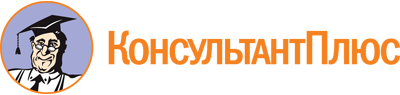 Приказ Минобрнауки России от 02.08.2013 N 932
(ред. от 13.07.2021)
"Об утверждении федерального государственного образовательного стандарта среднего профессионального образования по профессии 240101.01 Аппаратчик-оператор нефтехимического производства"
(Зарегистрировано в Минюсте России 20.08.2013 N 29661)Документ предоставлен КонсультантПлюс

www.consultant.ru

Дата сохранения: 14.12.2022
 Список изменяющих документов(в ред. Приказа Минобрнауки России от 25.03.2015 N 272,Приказа Минпросвещения России от 13.07.2021 N 450)Список изменяющих документов(в ред. Приказа Минобрнауки России от 25.03.2015 N 272,Приказа Минпросвещения России от 13.07.2021 N 450)Уровень образования, необходимый для приема на обучение по ППКРСНаименование квалификации (профессий по Общероссийскому классификатору профессий рабочих, должностей служащих и тарифных разрядов) (ОК 016-94) <1>Срок получения СПО по ППКРС в очной форме обучения <2>среднее общее образованиеПрофессии аппаратчиков и операторов, включенные в ЕТКС, выпуск 3010 мес.основное общее образованиеПрофессии аппаратчиков и операторов, включенные в ЕТКС, выпуск 302 года 10 мес. <3>(в ред. Приказа Минобрнауки России от 25.03.2015 N 272)(в ред. Приказа Минобрнауки России от 25.03.2015 N 272)(в ред. Приказа Минобрнауки России от 25.03.2015 N 272)ИндексНаименование учебных циклов, разделов, модулей, требования к знаниям, умениям, практическому опытуВсего максимальной учебной нагрузки обучающегося (час./нед.)В т.ч. часов обязательных учебных занятийИндекс и наименование дисциплин, междисциплинарных курсов (МДК)Коды формируемых компетенцийОбязательная часть учебных циклов ППКРС и раздел "Физическая культура"864576ОП.00Общепрофессиональный учебный цикл354236В результате изучения обязательной части учебного цикла обучающийся по общепрофессиональным дисциплинам должен:уметь:контролировать выполнение заземления, зануления;пускать и останавливать электродвигатели, установленные на эксплуатируемом оборудовании;рассчитывать параметры, составлять и собирать схемы включения приборов при измерении различных электрических величин, электрических машин и механизмов;снимать показания работы и пользоваться электрооборудованием с соблюдением норм техники безопасности и правил эксплуатации;читать принципиальные, электрические и монтажные схемы;проводить сращивание, спайку и изоляцию проводов и контролировать качество выполняемых работ;знать:основные понятия о постоянном и переменном электрическом токе, последовательное и параллельное соединение проводников и источников тока, единицы измерения силы тока, напряжения, мощности электрического тока, сопротивления проводников, электрических и магнитных полей;сущность и методы измерений электрических величин, конструктивные и технические характеристики измерительных приборов;основные законы электротехники;правила графического изображения и составления электрических схем;методы расчета электрических цепей;условные обозначения электротехнических приборов и электрических машин;основные элементы электрических сетей;принципы действия, устройство, основные характеристики электроизмерительных приборов, электрических машин, аппаратуры управления и защиты, схемы электроснабжения;двигатели постоянного и переменного тока, их устройство, принцип действия правила пуска, остановки;способы экономии электроэнергии;правила сращивания, спайки и изоляции проводов;виды и свойства электротехнических материалов;правила техники безопасности при работе с электрическими приборамиОП.01. ЭлектротехникаОК 2ОК 3ПК 1.1 - 1.6ПК 2.1 - 2.4ПК 3.1 - 3.7уметь:читать и выполнять эскизы, рабочие и сборочные чертежи несложных деталей, технологических схем и аппаратов;знать:общие сведения о сборочных чертежах, назначение условностей и упрощений, применяемых в чертежах, правила оформления и чтения рабочих чертежей;основные положения конструкторской, технологической и другой нормативной документации;геометрические построения и правила вычерчивания технических деталей, способы графического представления технологического оборудования и выполнения технологических схем;требования стандартов ЕСКД и ЕСТД к оформлению и составлению чертежей и схемОП.02. Техническое черчениеОК 2ОК 3ПК 1.1 - 1.6ПК 2.1 - 2.4ПК 3.1 - 3.7уметь:оценивать состояние техники безопасности на производственном объекте;пользоваться средствами индивидуальной и групповой защиты;применять безопасные приемы труда на территории предприятия и в производственных помещениях;использовать экобиозащитную и противопожарную технику;определять и проводить анализ травмоопасных и вредных факторов в сфере профессиональной деятельности;соблюдать правила безопасности труда, производственной санитарии и пожарной безопасности;знать:виды и правила проведения инструктажей по охране труда;возможные опасные и вредные факторы и средства защиты;действие токсичных веществ на организм человека;законодательство в области охраны труда;меры предупреждения пожаров и взрывов;нормативные документы по охране труда и здоровья, основы профгигиены, профсанитарии и пожаробезопасности;общие требования безопасности на территории предприятия и в производственных помещениях;основные причины возникновения пожаров и взрывов;правовые и организационные основы охраны труда на предприятии, систему мер по безопасной эксплуатации опасных производственных объектов и снижению вредного воздействия на окружающую среду, профилактические мероприятия по технике безопасности и производственной санитарии;права и обязанности работников в области охраны труда;правила безопасной эксплуатации установок и аппаратов;правила и нормы охраны труда, техники безопасности, личной и производственной санитарии и противопожарной защиты;предельно допустимые концентрации (ПДК) и индивидуальные средства защиты;принципы прогнозирования развития событий и оценки последствий при техногенных чрезвычайных ситуациях и стихийных явлениях;средства и методы повышения безопасности технических средств и технологических процессовОП.03. Охрана труда и техника безопасностиОК 1 - 7ПК 1.1 - 1.6ПК 2.1 - 2.4ПК 3.1 - 3.7уметь:определять типовые процессы и осуществлять подбор стандартного оборудования по каталогам и ГОСТам;составлять уравнения и рассчитывать основные параметры химических процессов;читать и изображать технологические схемы;знать:методику расчета материального и теплового балансов процессов и аппаратов;методы расчета и принципы выбора основного и вспомогательного технологического оборудования;основные типы, устройство и принцип действия основных машин и аппаратов химических производств;типичные химико-технологические системы и их аппаратурное оформление;характеристики основных процессов химической технологии:гидромеханических, механических, тепловых, массообменныхОП.04. Процессы и аппаратыОК 2ОК 3ОК 4ОК 5ПК 1.1 - 1.6ПК 2.1 - 2.4ПК 3.1 - 3.7уметь:выбирать тип контрольно-измерительных приборов и средств автоматизации под задачи производства и аргументировать свой выбор;регулировать параметры технологического процесса по показаниям контрольно-измерительным приборам и автоматике (КИПиА), вручную и дистанционно с использованием средств автоматизации;снимать показания КИПиА и оценивать достоверность информации;знать:классификацию, виды, назначение и основные характеристики типовых контрольно-измерительных приборов, автоматических и сигнальных устройств по месту их установки, устройству и принципу действия (электрические, электронные, пневматические, гидравлические и комбинированные датчики и исполнительные механизмы, интерфейсные, микропроцессорные и компьютерные устройства);общие сведения об автоматизированных системах управления (АСУ) и системах автоматического управления (САУ);принципы построения автоматизированных систем управления технологическими процессами, типовые системы автоматического регулирования технологических процессов;систему автоматической противоаварийной защиты, применяемой на производстве;состояние и перспективы развития автоматизации технологических процессов;принципы измерения, регулирования, контроля и автоматического управления параметрами технологического процесса;основные понятия автоматизированной обработки информации;основы техники измеренийОП.05. Основы автоматизации производстваОК 2ОК 3ОК 4ОК 5ОК 7ПК 1.1 - 1.6ОК 2.1 - 2.4ОК 3.1 - 3.7уметь:организовывать и проводить мероприятия по защите работающих и населения от негативных воздействий чрезвычайных ситуаций;предпринимать профилактические меры для снижения уровня опасностей различного вида и их последствий в профессиональной деятельности и быту;использовать средства индивидуальной и коллективной защиты от оружия массового поражения;применять первичные средства пожаротушения;ориентироваться в перечне военно-учетных специальностей и самостоятельно определять среди них родственные полученной профессии;применять профессиональные знания в ходе исполнения обязанностей военной службы на воинских должностях в соответствии с полученной профессией;владеть способами бесконфликтного общения и саморегуляции в повседневной деятельности и экстремальных условиях военной службы;оказывать первую помощь пострадавшим;знать:принципы обеспечения устойчивости объектов экономики, прогнозирования развития событий и оценки последствий при техногенных чрезвычайных ситуациях и стихийных явлениях, в том числе в условиях противодействия терроризму как серьезной угрозе национальной безопасности России;основные виды потенциальных опасностей и их последствия в профессиональной деятельности и быту, принципы снижения вероятности их реализации;основы военной службы и обороны государства;задачи и основные мероприятия гражданской обороны;способы защиты населения от оружия массового поражения;меры пожарной безопасности и правила безопасного поведения при пожарах;организацию и порядок призыва граждан на военную службу и поступления на нее в добровольном порядке;основные виды вооружения, военной техники и специального снаряжения, состоящих на вооружении (оснащении) воинских подразделений, в которых имеются военно-учетные специальности, родственные профессиям СПО;область применения получаемых профессиональных знаний при исполнении обязанностей военной службы;порядок и правила оказания первой помощи пострадавшим32ОП.06. Безопасность жизнедеятельностиОК 1 - 7ПК 1.1 - 1.6ПК 2.1 - 2.4ПК 3.1 - 3.7П.00Профессиональный учебный цикл430300ПМ.00Профессиональные модули430300ПМ.01Ведение технологических процессов деаэрации, диспергирования щелочных металлов, диспропорционирования, улавливания жиров, приготовления мыльного клея, формования синтетического каучукаВ результате изучения профессионального модуля обучающийся должен:иметь практический опыт:ведения стадий технологических процессов деаэрации, диспергирования щелочных металлов, диспропорционирования, улавливания жиров, приготовления мыльного клея, формования синтетического каучука по показаниям КИПиА и результатам анализов;предупреждения и устранения причины отклонения от норм технологического режима;уметь:вести технологический процесс деаэрации, пастообразных композиций, моющих средств под вакуумом;подавать пасты в гомогенизатор;создавать вакуум в деаэраторе;перекачивать пасты в деаэратор, дегазировать;выгружать, транспортировать и передавать пасты на последующий технологический участок;наблюдать за равномерной подачей пасты;вести технологический процесс получения канифольного эмульгатора в соответствии с рабочей инструкцией;принимать расплавленную канифоль, фильтровать, подогревать, вести каталитическое диспропорционирование, передавать ее на омыление;вести технологический процесс диспергирования щелочных металлов в диспергаторах в соответствии с рабочей инструкцией;раскупоривать тару;приготавливать навески щелочного металла и парафина;вести технологический процесс улавливания и выделения парафина и сточных вод;продувать коммуникации паром;улавливать парафин и отделять от сточных вод, передавать его в сборники, отстаивать, подогревать, передавать парафин на другие производственные участки;сбрасывать сточные воды;вести технологический процесс приготовления клея путем разбавления мыльного плава водой при заданной температуре;принимать и загружать мыльный плав в расклеиватель, подавать воду на разбавление, перемешивать;выполнять отдельные операции по ведению технологического процесса формования синтетического каучука в виде ленты на лентоотливочной машине;принимать и перекачивать латекс на коагуляцию;приготавливать раствор электролита, коагулировать латекс, подавать раствор серума, латекса, оросительной воды на лентоотливочную машину;контролировать и регулировать температуру, давление, вакуум-дозирование компонентов;отбирать пробы, проводить несложные анализы;подготавливать установку к работе, ее пуску и остановке;наблюдать и снимать показания с контрольно-измерительных приборов;предупреждать и устранять нарушения хода технологического процесса по результатам лабораторных анализов, наблюдений и расчетов;вести записи в производственных журналах;соблюдать правила охраны труда, промышленной и экологической безопасности и внутреннего распорядка;пользоваться средствами индивидуальной защиты и средствами предупреждения и тушения пожаров;проводить необходимые расчеты по расходу сырья и выходу готового продукта;знать:физико-химические свойства сырья и готовой продукции;технологические схемы и сущность технологических процессов деаэрации, диспергирования щелочных металлов, диспропорционирования, улавливания жиров, приготовления мыльного клея, формования синтетического каучука;устройства основного и вспомогательного оборудования:деаэраторов, гомогенизаторов, вакуум-насосов, сборников, фильтров, подогревателей, реакторов, диспергаторов, жироловушек, вентиляторов, лентоотливочных машин и др.;технологический режим и правила регулирования процесса;назначение и правила пользования КИПиА на обслуживаемом участке и схему коммуникаций;возможные нарушения технологического режима, их причины, способы предупреждения и устранения;правила отбора проб и методику проведения анализов;правила приема и сдачи сменыМДК.01.01. Технологические процессы деаэрации, диспергирования щелочных металлов, диспропорционирования, улавливания жиров, приготовления мыльного клея, формования синтетического каучукаОК 1ОК 2ОК 3ОК 6ПК.1.1ПК.1.2ПК.1.3ПК.1.4ПК.1.5ПК.1.6ПМ.02Ведение технологических процессов хемосорбции, перегревания, димеризации, гидрохлорирования.В результате изучения профессионального модуля обучающийся должен:иметь практический опыт:ведения стадий технологических процессов хемосорбции, перегревания, димеризации, гидрохлорирования по показаниям КИПиА и результатам анализов;предупреждения и устранения причины отклонения от норм технологического режима;уметь:вести технологический процесс хемосорбции дивинила в соответствии с рабочей инструкцией;принимать углеводородные фракции, дивинил, охлаждать и поглощать дивинил поглотительным раствором;проводить десорбцию поглотительного раствора, сепарацию десорбированного дивинила;отмывать углеводородные фракции от аммиака;подогревать поглотительный раствор;вести технологический процесс перегревания паровоздушной смеси углеводородов или водяного пара в соответствии с рабочей инструкцией;испарять и перегревать пары углеводородов, водяного пара;распределять пар по секциям пароперегревательной печи;подавать топливный газ на обогрев печи;испарять конденсат в котлах-утилизаторах, продувать котлы от солей жесткости;вести отдельные операции технологического процесса каталитической димеризации ацетилена в моновинилацетилен в соответствии с рабочей инструкцией;принимать ацетилен и подавать его в реактор;подавать кислоты, катализатор в реактор;приготавливать катализатор;передавать реакционные газы на разделение;подавать стабилизатор в систему рассольного охлаждения;вести отдельные операции технологического процесса гидрохлорирования моновинилацетилена;принимать и подавать сухой отгонный сырец, стабилизатор, катализатор в аппараты;приготавливать химические растворы;охлаждать и сушить хлоропрен-сырец;загружать осушители хлористым кальцием;контролировать и регулировать температуру, давление, вакуум-дозирование компонентов;отбирать пробы, проводить несложные анализы;подготавливать установку к работе, ее пуску и остановке;наблюдать и снимать показания с контрольно-измерительных приборов;предупреждать и устранять нарушения хода технологического процесса по результатам лабораторных анализов, наблюдений и расчетов;вести записи в производственных журналах;соблюдать правила охраны труда, промышленной и экологической безопасности и внутреннего распорядка;пользоваться средствами индивидуальной защиты и средствами предупреждения и тушения пожаров;проводить необходимые расчеты по расходу сырья и выходу готового продукта;знать:физико-химические свойства сырья и готовой продукции;технологические схемы и сущность технологических процессов хемосорбции, перегревания, димеризации, гидрохлорирования;устройство и принцип работы основного и вспомогательного оборудования:холодильников, абсорбционных колонн, конденсаторов, подогревателей, емкостей, испарителей, перегревательных печей, котлов-утилизаторов, паросборников, скруберов, реакторов, гидрохлоринаторов, сепараторов, осушителей и др.;технологический режим и правила регулирования процесса;назначение и правила пользования КИПиА на обслуживаемом участке и схему коммуникаций;возможные нарушения технологического режима, их причины, способы предупреждения и устранения;правила отбора проб и методику проведения анализов;правила приема и сдачи сменыМДК.02.01. Технологические процессы хемосорбции, перегревания, димеризации, гидрохлорированияОК.1ОК 2ОК 3ОК 6ПК 2.1ПК 2.2ПК 2.3ПК.2.4ПМ.03Ведение технологических процессов подготовки сырья и выделения полупродуктов и продуктов нефтехимического производстваВ результате изучения профессионального модуля обучающийся должен:иметь практический опыт:ведения технологических процессов подготовки сырья и выделения полупродуктов и продуктов нефтехимического производства по результатам анализов;предупреждения и устранения причины отклонения от норм технологического режима;уметь:контролировать работу контактных печей при помощи балансовых установок в соответствии с рабочей инструкцией;подготавливать и собирать балансовые установки, проверять их на герметичность, отбирать через конденсатор контактный газ из коллектора контактной печи;проводить анализ газа и плотность конденсата;вести отдельные операции технологического процесса выделения ацетофенона путем дегидратации диметилфенилкарбинола и кристаллизации фракций ацетофенона в соответствии с рабочей инструкцией;принимать и загружать сырье;вести операции дегидратации триметилкарбинола ректификацией ацетофенона;кристаллизацией фракций ацетофенона, центрифугирования, выгрузки и откачки фильтрата;вести отдельные операции технологического процесса получения карбинола методом синтеза моновинилацетилена и ацетона в бензольной суспензии едкого калия в соответствии с рабочей инструкцией;приготавливать смеси моновинилацетилена и ацетона;подавать смесь в бензольную суспензию едкого калия;вести синтез карбинола калия и его разложения;вести разделение углеводородно-щелочного слоя;вести слив водно-щелочного слоя;вести отгонку декарбинольной и карбинольной фракции из углеводородного слоя;вести осушку, стабилизацию, розлив, маркировку карбинола перед отправкой на склад;вести технологический процесс выделения псевдобутилена из газов после вакуум-мешалок в соответствии с рабочей инструкцией;вести абсорбцию газов, отгонку, конденсацию, разделение конденсата;вести передачу псевдобутилена на склад;сливать воду в емкости;вести технологический процесс выделения серы путем сжигания сероводорода на бокситовом катализаторе в соответствии с рабочей инструкцией;принимать топливный газ, сероводород, проводить каталитическую реакцию серы и дожиг сероводорода и серы;вести отдельные операции технологического процесса выделения фтористого бора в соответствии с рабочей инструкцией;принимать олеум, загружать в емкости, взвешивать и подавать в реактор;загружать борный ангидрид, тетрафторборат калия в реактор;нагревать и выделять фтористый бор;вести осушку и откачку в отделении полимеризации;нейтрализовать реакционную массу;сливать отработанную щелочь;приготавливать стабилизатор;вести технологический процесс охлаждения, отстаивания и передачи жирных кислот по фракциям, жирных спиртов и др. жирных продуктов с помощью вакуума на последующие стадии процесса или на склады;вести прием продукта из конденсатора, каплеотбойников и дефлегматоров в вакуум-приемники;отбирать пробы, проводить несложные анализы;подготавливать установку к работе, ее пуску и остановке;наблюдать и снимать показания с контрольно-измерительных приборов;предупреждать и устранять нарушения хода технологического процесса по результатам лабораторных анализов, наблюдений и расчетов;вести записи в производственных журналах;соблюдать правила охраны труда, промышленной и экологической безопасности и внутреннего распорядка;пользоваться средствами индивидуальной защиты и средствами предупреждения и тушения пожаров;проводить необходимые расчеты по расходу сырья и выходу готового продукта;знать:физико-химические свойства сырья и готовой продукции;технологические схемы и сущность технологических процессов подготовки сырья и выделения полупродуктов и продуктов нефтехимического производства;устройство и принцип работы основного и вспомогательного оборудования:балансовых установок, насосов, емкостей, дегидраторов, ректификационных колонн, кристаллизаторов, центрифуг, дозаторов, конденсаторов, концентраторов, реакторов с мешалкой, сероуловителей, газодувок, печей дожига сероводорода и др.;технологический режим и правила регулирования процесса;назначение и правила пользования КИПиА на обслуживаемом участке и схему коммуникаций;возможные нарушения технологического режима, их причины, способы предупреждения и устранения;правила отбора проб и методику проведения анализов;правила приема и сдачи сменыМДК.03.01. Техника подготовки сырья и выделения полупродуктов и продуктов нефтехимического производстваОК.1ОК.2ОК.3ОК.6ПК.3.1ПК.3.2ПК.3.3ПК.3.4ПК.3.5ПК.3.6ПК.3.7ФК.00Физическая культураВ результате освоения раздела обучающийся должен:уметь:использовать физкультурно-оздоровительную деятельность для укрепления здоровья, достижения жизненных и профессиональных целей;знать:о роли физической культуры в общекультурном, профессиональном и социальном развитии человека;основы здорового образа жизни8040ОК 2ОК 3ОК 6ОК 7Вариативная часть учебных циклов ППКРС (определяется образовательной организацией)216144Итого по обязательной части ППКРС, включая раздел "Физическая культура", и вариативной части ППКРС1080720УП.00Учебная практика обучающихся на базе среднего общего образования/на базе основного общего образования19 нед./39 нед.684/1404ОК 1 - 7Все ПКПП.00Производственная практика обучающихся на базе среднего общего образования/на базе основного общего образования19 нед./39 нед.684/1404ОК 1 - 7Все ПК(в ред. Приказа Минобрнауки России от 25.03.2015 N 272)(в ред. Приказа Минобрнауки России от 25.03.2015 N 272)(в ред. Приказа Минобрнауки России от 25.03.2015 N 272)(в ред. Приказа Минобрнауки России от 25.03.2015 N 272)(в ред. Приказа Минобрнауки России от 25.03.2015 N 272)(в ред. Приказа Минобрнауки России от 25.03.2015 N 272)ПА.00Промежуточная аттестация обучающихся на базе среднего общего образования/на базе основного общего образования1 нед./2 нед.(в ред. Приказа Минобрнауки России от 25.03.2015 N 272)(в ред. Приказа Минобрнауки России от 25.03.2015 N 272)(в ред. Приказа Минобрнауки России от 25.03.2015 N 272)(в ред. Приказа Минобрнауки России от 25.03.2015 N 272)(в ред. Приказа Минобрнауки России от 25.03.2015 N 272)(в ред. Приказа Минобрнауки России от 25.03.2015 N 272)ГИА.00Государственная итоговая аттестация обучающихся на базе среднего общего образования/на базе основного общего образования1 нед./2 нед.(в ред. Приказа Минобрнауки России от 25.03.2015 N 272)(в ред. Приказа Минобрнауки России от 25.03.2015 N 272)(в ред. Приказа Минобрнауки России от 25.03.2015 N 272)(в ред. Приказа Минобрнауки России от 25.03.2015 N 272)(в ред. Приказа Минобрнауки России от 25.03.2015 N 272)(в ред. Приказа Минобрнауки России от 25.03.2015 N 272)Обучение по учебным циклам и разделу "Физическая культура"20 нед.Учебная практика обучающихся на базе среднего общего образования/на базе основного общего образования19 нед./39 нед.Производственная практика обучающихся на базе среднего общего образования/на базе основного общего образования19 нед./39 нед.Промежуточная аттестация обучающихся на базе среднего общего образования/на базе основного общего образования1 нед./2 нед.Государственная итоговая аттестация обучающихся на базе среднего общего образования/на базе основного общего образования1 нед./2 нед.Каникулы2 нед.Итого43 нед./65 нед.